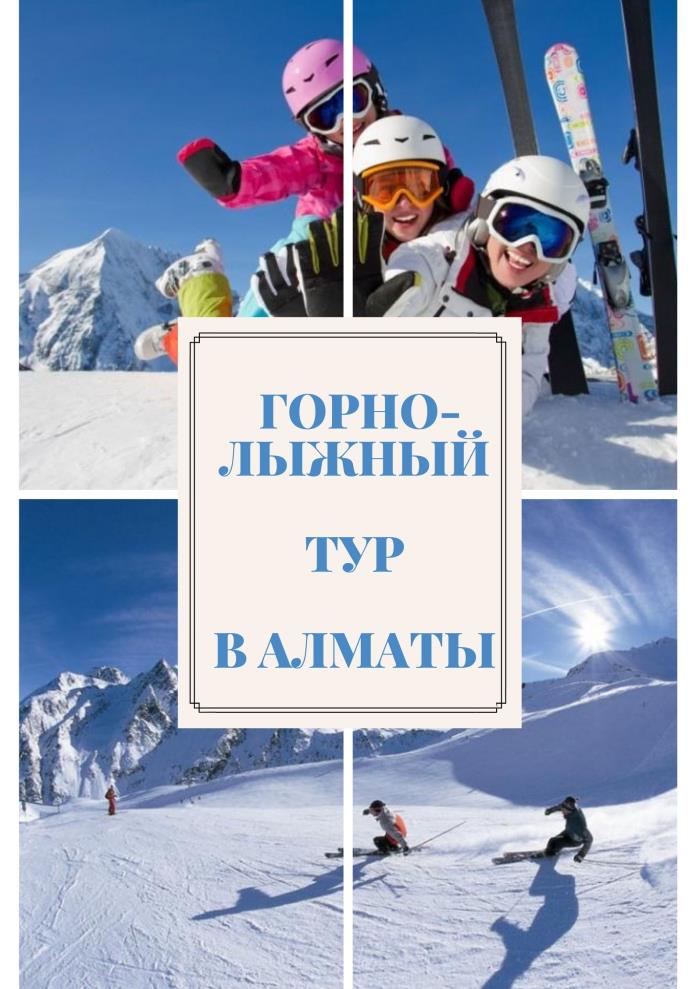 День 1 - воскресениеПрибытие в АлматыAir Astana KC402 KBP - ALA 21:10-06:35+1Встреча в Международном аэропорту Алматы Трансфер в отель Размещение в отеле, early check-in.Завтрак в отелеОзнакомление с историей города и осмотр основных достопримечательностей (2 часа)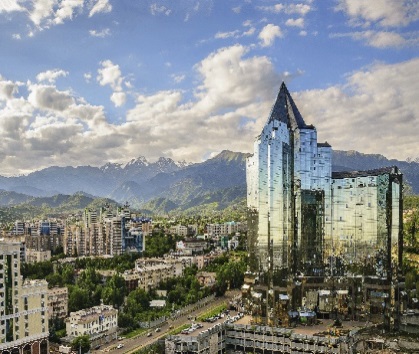 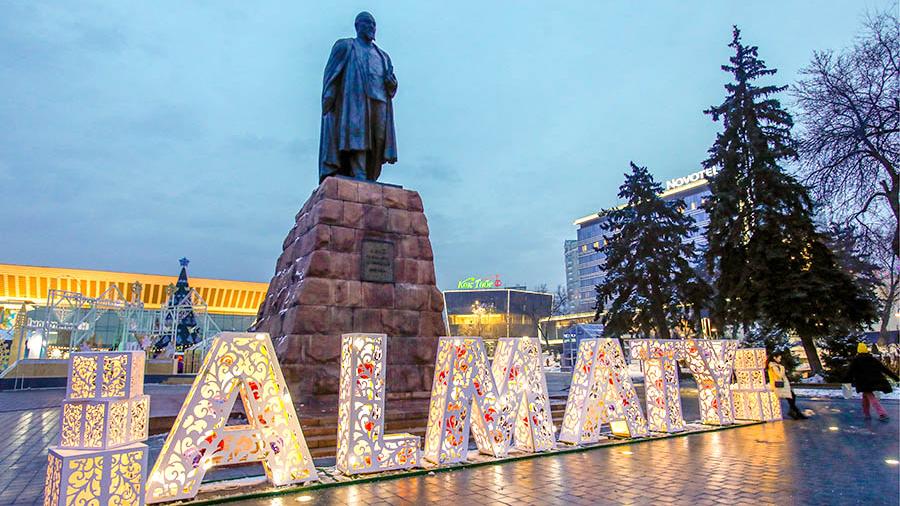 Трансфер до Shymbulak mountain resortСвободный день - горнолыжные развлечения на горном курорте ShymbulakНа высоту 3163 метра над уровнем моря стартуют вверх подъемники. Справа и слева перед вами предстают величественные горы со снежными склонами и вечно зелеными тянь-шаньскими елями. Визитная карточка Чимбулака – разнообразие маршрутов, среди которых пологие и мягкие склоны для начинающих, длинные трассы для подготовленных лыжников, ФИС-трассы для скоростного спуска, дикие долины с нетронутым снегом и халф-пайп для сноубордистов, экстремальные виражи для профи, специальная трасса для могула. Каждый год на Чимбулаке появляются новые маршруты. Горнолыжные трассы Чимбулака аттестованы Международной Федерацией Горнолыжного Спорта (FIS). Трассы скоростного спуска и слалома-гигинта по праву входят в десятку сложнейших трасс мира.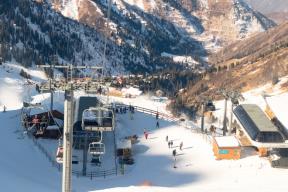 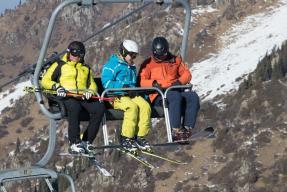 Трансфер до отеляДень 1 - воскресениеПрибытие в АлматыAir Astana KC402 KBP - ALA 21:10-06:35+1Встреча в Международном аэропорту Алматы Трансфер в отель Размещение в отеле, early check-in.Завтрак в отелеОзнакомление с историей города и осмотр основных достопримечательностей (2 часа)Трансфер до Shymbulak mountain resortСвободный день - горнолыжные развлечения на горном курорте ShymbulakНа высоту 3163 метра над уровнем моря стартуют вверх подъемники. Справа и слева перед вами предстают величественные горы со снежными склонами и вечно зелеными тянь-шаньскими елями. Визитная карточка Чимбулака – разнообразие маршрутов, среди которых пологие и мягкие склоны для начинающих, длинные трассы для подготовленных лыжников, ФИС-трассы для скоростного спуска, дикие долины с нетронутым снегом и халф-пайп для сноубордистов, экстремальные виражи для профи, специальная трасса для могула. Каждый год на Чимбулаке появляются новые маршруты. Горнолыжные трассы Чимбулака аттестованы Международной Федерацией Горнолыжного Спорта (FIS). Трассы скоростного спуска и слалома-гигинта по праву входят в десятку сложнейших трасс мира.Трансфер до отеляДень 2 - понедельникЗавтрак в отелеТрансфер до Shymbulak mountain resortСвободный день - горнолыжные развлечения на горном курорте ShymbulakТрансфер до отеляДень 2 - понедельникЗавтрак в отелеТрансфер до Shymbulak mountain resortСвободный день - горнолыжные развлечения на горном курорте ShymbulakТрансфер до отеляДень 3 - вторникЗавтрак в отелеТрансфер до Shymbulak mountain resortСвободный день - горнолыжные развлечения на горном курорте ShymbulakТрансфер до отеляДень 3 - вторникЗавтрак в отелеТрансфер до Shymbulak mountain resortСвободный день - горнолыжные развлечения на горном курорте ShymbulakТрансфер до отеляДень 4 - средаЗавтрак в отелеТрансфер до Shymbulak mountain resortСвободный день - горнолыжные развлечения на горном курорте ShymbulakТрансфер до отеляДень 4 - средаЗавтрак в отелеТрансфер до Shymbulak mountain resortСвободный день - горнолыжные развлечения на горном курорте ShymbulakТрансфер до отеляДень 5 - четвергЗавтрак в отелеТрансфер до Shymbulak mountain resortСвободный день - горнолыжные развлечения на горном курорте ShymbulakТрансфер до отеляДень 5 - четвергЗавтрак в отелеТрансфер до Shymbulak mountain resortСвободный день - горнолыжные развлечения на горном курорте ShymbulakТрансфер до отеляДень 6 - пятницаЗавтрак в отелеТрансфер до Shymbulak mountain resortСвободный день - горнолыжные развлечения на горном курорте ShymbulakТрансфер до отеляДень 6 - пятницаЗавтрак в отелеТрансфер до Shymbulak mountain resortСвободный день - горнолыжные развлечения на горном курорте ShymbulakТрансфер до отеляДень 7 - субботаЗавтрак в отеле, выселениеСвободное времяТрансфер в аэропорт Air Astana KC401 ALA- KBP 19:20-20:40 День 7 - субботаЗавтрак в отеле, выселениеСвободное времяТрансфер в аэропорт Air Astana KC401 ALA- KBP 19:20-20:40  Стоимость программы на 1-го человека в группе (на базе двухместного размещения) Стоимость программы на 1-го человека в группе (на базе двухместного размещения)В стоимость программы включено: Проживание в отеле на базе завтрака;Встреча и проводы в аэропорту;Трансфер Отель – Горнолыжный курорт – Отель (ежедневно);Обзорная экскурсия;Дневной абонемент на катание на лыжах/ сноуборде (6 дней). В стоимость не включено: Мед. страховкаМеждународный перелёт;Личные расходы;Дополнительные экскурсии;Алкоголь;Горнолыжная экипировка – доп. оплатаСнаряжение – доп. оплата Питание обед/ужин 8-10 USD.Shymbulak mountain resort предлагают Вам воспользоваться услугами пункта проката горнолыжного и сноуборд инвентаря от ведущих поставщиков спортивного снаряжения, а также прокат горнолыжной экипировки.Shymbulak mountain resort предлагают Вам воспользоваться услугами пункта проката горнолыжного и сноуборд инвентаря от ведущих поставщиков спортивного снаряжения, а также прокат горнолыжной экипировки.